МУНИЦИПАЛЬНОЕ БЮДЖЕТНОЕ ОБЩЕОБРАЗОВАТЕЛЬНОЕ УЧРЕЖДЕНИЕ«ОСНОВНАЯ ОБЩЕОБРАЗОВАТЕЛЬНАЯ ШКОЛА №4»Рабочая программапо «Основам безопасности жизнедеятельности»в 6-9 классена 2020-2021 учебный годПреподаватель- организатор ОБЖ - Никишин Виктор Валентинович                        Количество часов:                       6 класс - всего 35 часов, в неделю 1 час.7 класс - всего 35 часов, в неделю 1 час.8 класс - всего 35 часов, в неделю 1 час.9 класс - всего 34 часов, в неделю 1 час.  Учебники: Смирнов А. Т., Хренников Б. О. Основы безопасности жизнедеятельности: Учеб. для 6 кл. — М.: Просвещение, 2012.Смирнов А. Т., Хренников Б. О. Основы безопасности жизнедеятельности: Учеб. для 7 кл. — М.: Просвещение, 2012.Смирнов А. Т., Хренников Б. О. Основы безопасности жизнедеятельности: Учеб. для 8 кл. — М.: Просвещение, 2012.Смирнов А. Т., Хренников Б. О. Основы безопасности жизнедеятельности: Учеб. для 9 кл. — М.: Просвещение, 2012.г. Биробиджан 2020 г   Рабочая программа по «Основы безопасности жизнедеятельности»  разработана в соответствии с требованиями Федерального государственного образовательного стандарта основного общего образования (утв. приказом Министерства образования и науки РФ от 17.12.2010 № 1897)  ПЛАНИРУЕМЫЕ РЕЗУЛЬТАТЫ ОСВОЕНИЯ УЧЕБНОГО ПРЕДМЕТАЛичностные результаты обучения:усвоение правил индивидуального и коллективного безопасного поведения в чрезвычайных ситуациях, угрожающих жизни и здоровью людей, правил поведения на транспорте и на дорогах;формирование понимания ценности здорового и безопасного образа жизни;усвоение гуманистических, демократических и традиционных ценностей многонационального российского общества; воспитание чувства ответственности и долга перед Родиной;формирование ответственного отношения к учению, готовности и способности обучающихся к саморазвитию и самообразованию на основе мотивации к обучению и познанию, осознанному выбору и построению дальнейшей индивидуальной траектории образования на базе ориентировки в мире профессий и профессиональных предпочтений с учётом устойчивых познавательных интересов;формирование целостного мировоззрения, соответствующего современному уровню развития науки и общественной практике, учитывающего социальное, культурное, языковое, духовное многообразие современного мира;формирование готовности и способности вести диалог с другими людьми и достигать в нём взаимопонимания;освоение социальных норм, правил поведения, ролей и форм социальной жизни в группах и сообществах, включая взрослые и социальные сообщества;развитие правового мышления и компетентности в решении моральных проблем на основе личностного выбора, формирование нравственных чувств и нравственного поведения, осознанного и ответственного отношения к собственным поступкам;формирование коммуникативной компетентности в общении и сотрудничестве со сверстниками, старшими и младшими в процессе образовательной, общественно полезной, учебно-исследовательской, творческой и других видов деятельности;формирование основ экологической культуры на основе признания ценности жизни во всех её проявлениях и необходимости ответственного, бережного отношения к окружающей среде;осознание значения семьи в жизни человека и общества, принятие ценности семейной жизни, уважительное и заботливое отношение к членам своей семьи;формирование антиэкстремистского мышления и антитеррористического поведения, потребностей соблюдать нормы здорового образа жизни, осознанно выполнять правила безопасности жизнедеятельности. Предметные результаты обучения:формирование современной культуры безопасности жизнедеятельности на основе понимания необходимости защиты личности, общества и государства посредством осознания значимости безопасного поведения в условиях чрезвычайных ситуаций природного, техногенного и социального характера;формирование убеждения в необходимости безопасного и здорового образа жизни;понимание личной и общественной значимости современной культуры безопасности жизнедеятельности;понимание роли государства и действующего законодательства в обеспечении национальной безопасности и защиты населения от опасных и чрезвычайных ситуаций природного, техногенного и социального характера, в том числе от экстремизма и терроризма;понимание необходимости подготовки граждан к военной службе;формирование установки на здоровый образ жизни, исключающий употребление алкоголя, наркотиков, курение и нанесение иного вреда здоровью;формирование антиэкстремистской и антитеррористической личностной позиции;понимание необходимости сохранения природы и окружающей среды для полноценной жизни человека;знание основных опасных и чрезвычайных ситуаций природного, техногенного и социального характера, включая экстремизм и терроризм и их последствия для личности, общества и государства;знание и умение применять правила безопасного поведения в условиях опасных и чрезвычайных ситуаций;умение оказать первую помощь пострадавшим;умение предвидеть возникновение опасных ситуаций по характерным признакам их проявления, а также на основе информации, получаемой из различных источников;умение принимать обоснованные решения в конкретной опасной ситуации для минимизации последствий с учётом реально складывающейся обстановки и индивидуальных возможностей. Метапредметные  результаты обучения:умение самостоятельно планировать пути достижения целей защищённости, в том числе альтернативные, осознанно выбирать наиболее эффективные способы решения учебных и познавательных задач;умение самостоятельно определять цели своего обучения, ставить и формулировать для себя новые задачи в учёбе и познавательной деятельности, развивать мотивы и интересы своей познавательной деятельности;умение соотносить свои действия с планируемыми результатами курса, осуществлять контроль своей деятельности в процессе достижения результата, определять способы действий в опасных и чрезвычайных ситуациях в рамках предложенных условий и требований, корректировать свои действия в соответствии с изменяющейся ситуацией;умение оценивать правильность выполнения учебной задачи в области безопасности жизнедеятельности, собственные возможности её решения;владение основами самоконтроля, самооценки, принятия решений и осуществления осознанного выбора в учебной и познавательной деятельности;умение определять понятия, создавать обобщения, устанавливать аналогии, классифицировать, самостоятельно выбирать основания и критерии (например, для классификации опасных и чрезвычайных ситуаций, видов террористической и экстремистской деятельности), устанавливать причинно- следственные связи, строить логическое рассуждение, умозаключение (индуктивное, дедуктивное и по аналогии) и делать выводы;умение создавать, применять и преобразовывать знаки и символы, модели и схемы для решения учебных и познавательных задач;освоение приёмов действий в опасных и чрезвычайных ситуациях природного, техногенного и социального характера, в том числе оказание первой помощи пострадавшим.умение организовывать учебное сотрудничество и совместную деятельность с учителем и сверстниками; работать индивидуально и в группе: находить общее решение и разрешать конфликты на основе согласования позиций и учёта интересов; формулировать, аргументировать и отстаивать своё мнение;формирование и развитие компетентности в области использования информационно-коммуникационных технологий;формирование умений взаимодействовать с окружающими, выполнять различные социальные роли во время и при ликвидации последствий чрезвычайных ситуаций. Тематическое планирование 6 класс  СОДЕРЖАНИЕ УЧЕБНОЙ ПРОГРАММЫ                    Раздел І. Безопасность человека в природных условиях - 24               Глава 1.  Подготовка к активному отдыху на природе - 5      Природа и человек. Общение с живой природой – естественная потребность человека  для развития своих духовных и физических качеств. Активный отдых на природе и необходимость подготовки к нему.      Ориентирование на местности. Способы определения сторон  горизонта. Определение своего местонахождения и направления движения на местности.       Подготовка к выходу на природу. Порядок движения по маршруту. Определение места для бивака. Разведение костра.        Определение необходимого  снаряжения для похода.                    Глава  2. Активный отдых на природе и безопасность - 5Общие правила безопасности при активном отдыхе на природе. Обеспечение безопасности в пеших и горных походах. Порядок движения походных групп. Выбор линии движения в пешем путешествии. Режим  и порядок дня похода. Преодоление водных препятствий. Подготовка и проведение лыжных походов, одежда и обувь туриста-лыжника, подбор и подготовка лыж. Организация движения, организация ночлегов  Меры безопасности в лыжном походе.  Водные походы. Подготовка к водному путешествию.  Возможные аварийные ситуации в водном походе.  Обеспечение безопасности на воде. Велосипедные походы, Особенности организации велосипедных походов. Обеспечение безопасности туристов в  велосипедных походах.               Глава 3. Дальний (внутренний) и выездной туризм. Меры безопасности - 6         Факторы,  оказывающие влияние на безопасность человека в дальнем и выездном туризме. Акклиматизация человека в различных климатических условиях. Акклиматизация к холодному климату. Акклиматизация к жаркому климату. Акклиматизация в горной местности.         Обеспечение личной безопасности при следовании к местам отдыха наземным видам транспорта (автомобильным, железнодорожным).         Обеспечение личной безопасности при следовании к местам отдыха водным или воздушным видами транспорта.                     Глава 4. Обеспечение безопасности при автономном существовании  человека в природной  среде - 4          Автономное пребывание человека в природе. Добровольная и вынужденная автономия.         Обеспечение жизнедеятельности человека в природной среде при автономном  существовании . Сооружение временного укрытия из подручных  средств. Добывание огня, обеспечение водой и пищей. Подача сигналов бедствия.                  Глава   5. Опасные ситуации в природных условиях - 4         Опасные погодные условия и способы защиты от них.         Обеспечение безопасности при встрече с дикими животными в природных условиях.Укусы насекомых и защита от них. Клещевой энцефалит и его профилактика.                    Раздел II.  Основы медицинских знаний и здорового образа жизни - 11                   Глава  6. Основы медицинских знаний и оказание первой медицинской помощи - 4           Вопросы  личной гигиены и оказание первой медицинской помощи в природных условиях. Походная аптечка. Лекарственные растения.            Оказание первой медицинской помощи при ссадинах и потертостях. Первая медицинская помощь при ушибах, вывихах, растяжениях связок.             Оказание первой медицинской помощи при тепловом и солнечном ударах и отморожении. Первая медицинская помощь при ожогах.              Оказание первой медицинской помощи при укусах ядовитых змей.     Первая медицинская помощь при укусах насекомых.                           Глава 7. Здоровье человека  и факторы, на него влияющие - 7             Здоровый образ жизни и профилактика утомления. Компьютер и его влияние на здоровье. Влияние неблагоприятной окружающей среды на здоровье человека. Влияние социальной среды на развитие  и здоровье человека.                Влияние наркотиков и психоактивных веществ на здоровье человека.                 Профилактика употребления наркотиков и психоактивных веществ. Стадии развития наркомании. Правила четырех «НЕТ! »  наркотикам.Всего часов - 35Тематическое планирование 7 классСОДЕРЖАНИЕ УЧЕБНОЙ ПРОГРАММЫМодуль 1. Основы безопасности личности, общества и государства - 27Раздел 1 – 2.  Основы комплексной безопасности. Защита населения РФ от ЧС - 25                    Глава 1.  Общие понятия об опасных и чрезвычайных ситуациях природного характера - 3                         Различные природные явления и причины их происхождения .Оболочка Земли: литосфера, атмосфера, гидросфера и биосфера.         Географическая оболочка Земли. Круговорот веществ и энергии в географической оболочке. Общая характеристика природных явлений.  Природные явления геологического, метеорологического, гидрологического , биологического и космического происхождения, их характеристика, возникновение опасности для жизнедеятельности человека.                Опасные и чрезвычайные ситуации. Общие понятия и определения.                Опасная ситуация, стихийное бедствие, чрезвычайная ситуация, общие понятия и определения.                  Чрезвычайные ситуации природного характера.Глава 2. Чрезвычайные ситуации геологического происхождения - 6.Землетрясение.  Причины возникновения землетрясения и его возможные последствия.Геологические процессы, происходящие в литосфере Земли, в результате которых возникают землетрясения.Очаг, магнитуда, эпицентр, интенсивность землетрясения. Определения интенсивности землетрясения, возможные последствия землетрясения. Основные районы  на территории России, где вероятность землетрясений велика.Защита населения от последствий Землетрясений.Комплекс мероприятий, проводимых по защите населения от последствий землетрясений и рамках задач, решаемых РСЧС. Прогнозирование землетрясений. Определение наиболее сейсмоопасных районов на территории страны. Разработка способов повышения устойчивости зданий и сооружений. Организация оповещения населения. Обучение населения правилам безопасного поведения в сейсмоопасных районах. Организация аварийно-спасательных работ.Правила безопасного поведения населения при землетрясении.  Общие меры безопасности для населения, проживающего в сейсмоопасных районах. Правила  поведения во время землетрясения в различных ситуациях:  если землетрясение   застало вас дома, на улице, в школе.Правила безопасного поведения после землетрясения.Вулканы, извержение вулканов, расположение вулканов на Земле.Вулканы, места их образования, причины извержения вулканов.Типы вулканов:  действующие дремлющие и потухшие.Предвестники извержения вулканов.Последствия извержения вулканов.Образование лавовых потоков, вулканических грязевых потоков, выпадения твердых вулканических продуктов, образование палящей вулканической тучи выделение вулканических газов.Организация защиты населения от последствий  извержения вулканов.Оползни, причины из возникновения. Классификация оползней по занимаемой ими площади.Последствия оползней. Организация защиты населения от последствий оползней.Рекомендации населению по действиям при угрозе возникновения  оползня.Обвалы и снежные лавины, их причины и последствия. Организация защиты населения от последствия обвалов и снежных лавин. Общие рекомендации населению. Общие рекомендации населению по действиям при угрозе обвалов и схода снежных лавин.Глава 3. Чрезвычайные ситуации метеорологического происхождения - 3Ураганы и бури, причины их возникновения, возможные последствия. Циклоны их строение, скорость перемещения, циклоны – причина возникновения ураганов и бурь.Последствия ураганов и бурь. Характеристика разрушительной силы ураганов и бурь. Шкала Бофорта, определяющая силу ветра. Воздействие ветра на окружающую среду.Мероприятия,  проводимые в рамках задач, решаемых РСЧС, по защите населения от последствий ураганов и бурь.Организация непрерывного наблюдения за состоянием атмосферы. Прогноз возникновения циклонов, их перемещения и возможные последствия. Осуществление заблаговременных и оперативных мероприятий. Организация оповещения населения об угрозе ураганов и бурь.Смерч основные понятия и определения.  Характеристика смерча, разрушительная сила смерча и его возможные последствия. Рекомендации населению по действиям при угрозе и во время смерча.Глава 4. Чрезвычайные ситуации гидрологического происхождения - 8Наводнения, виды наводнений и их причины.Природные явления гидрологического происхождения, вызывающие наводнения.Наводнения, связанные со стоком воды во время половодья. Наводнения, вызываемые заторами зажорами в руслах рек. Наводнения, связанные с ветровыми нагонами воды.Возможные последствия наводнений.Основные мероприятия, проводимые по защите населения от последствий наводнений. Прогнозирование наводнений, строительство защитных сооружений, оповещение населения.Рекомендации населению по действиям при угрозе и во время наводнения.Сели и их характеристика, причины возникновения селей. Защита населения от селевых потоков. Рекомендации населению, проживающему в селеопасных районах.Цунами. Общая характеристика цунами, причины их возникновения, возможные последствия. Подготовка населения к безопасному поведению при угрозе возникновения цунами, во время цунами и после него. Снежные лавины, причины их возникновения, защита населения.Глава 5. Природные пожары и чрезвычайные ситуации  биолого – социального происхождения - 5Лесные  и торфяные пожары, виды пожаров, классификация лесных пожаров. Последствия лесных и торфяных пожаров для населения и окружающей среды.Профилактика лесных и торфяных пожаров, защита населения от лесных пожаров.Общие рекомендации по безопасному поведению при нахождении вблизи очагов пожаров в лесу.Инфекционные болезни человека, причины их возникновения. Классификация инфекционных болезней по способу передачи инфекции от больного человека к здоровому.Эпидемия, ее характеристика, опасность для населения. Эпидемический процесс и факторы, его определяющие. Противоэпидемические мероприятия и защита населения.Характеристика некоторых распространенных заболеваний и их характеристика.Комплекс мероприятий, проводимых для защиты населения от массовых инфекционных заболеваний. Правила личной гигиены для профилактики инфекционных заболеваний.Инфекционные болезни животных и растений. Причины их возникновения, краткая характеристика.Противоэпизоотические и противоэпифитотические мероприятия.Раздел 3. Основы противодействия терроризму и экстремизму в РФ  - 2Глава 6. Духовно – нравственные основы противодействия терроризму и экстремизму – 2Терроризм и опасность вовлечения подростка в террористическую и экстремистскую деятельность. Роль нравственных позиций и личных качеств подростков в формировании антитеррористического поведения.Модуль 2.   Основы медицинских знаний и здорового образа  жизни - 8            Раздел 4. Основы здорового образа жизни - 3                    Глава 7.  Здоровый образ жизни и его значение для гармоничного развития человека - 3Психологическая уравновешенность, ее значение в формировании системы здорового образа жизни и обеспечения  личной безопасности.            Качества, необходимые для повышения уровня психологической уравновешенности.Общие понятия и определения стресса. Стресс и стадии развития  общего адаптационного  синдрома. Влияние стресса на состояние здоровья человека. Содержание общих принципов борьбы со стрессом.Автономно-физиологические  особенности человека в подростковом возрасте.Особенности развития организма человека в подростковом возрасте. Физическое развитие организма человека в подростковом  возрасте. Физическое развитие,  индивидуальные особенности внешнего облика человека. Различия в развитии мальчиков и девочек. Соблюдение правил личной гигиены в подростковом возрасте.  Особенности психического развития человека в подростковом возрастеПерестройка,  происходящая в центральной нервной системе подростка, и формирование личности человека. Формирование основных качеств взрослого человека.Формирование личности подростка при его взаимоотношениях со взрослыми. Значение правильного общения со взрослыми, особенно с родителями.Умение слушать собеседника.Формирование личности подростка при его взаимоотношениях со сверстниками. Рост потребности общения со сверстниками. Понятие  достижения признания среди сверстников. Возможные конфликтные ситуации  при общении со сверстниками, основные пути их  разрешения.Формирование взаимоотношений со сверстниками противоположного пола.Факторы, определяющие развитие взаимоотношений со сверстниками  противоположного пола.Взаимоотношение подростка и общества. Ответственность не совершеннолетних. Значение правового воспитания для социального развития подростков. Правонарушения, совершаемые подростками, и их основные причины. Уголовная ответственность  несовершеннолетних, предусмотренная Уголовным  кодексом РФ (УК РЮ .)Раздел 5. Основы медицинских знаний и оказание первой медицинской помощи - 5 Глава 8. Первая медицинская помощь    при неотложных состояниях - 5Общие понятия и определения первой медицинской помощи, доврачебной помощи, первой врачебной помощи. Общий порядок действий при оказании первой медицинской помощи. Когда необходимо вызвать « Скорую помощь».Первая медицинская помощь при незначительных ранах.Первая медицинская помощь при сильном кровотечении.Оказание первой  медицинской  помощи при артериальном кровотечении.Оказание первой медицинской  помощи  при венозном кровотечении.Оказание первой медицинской  помощи  при ушибах и переломах.Транспортировка пострадавшего.                      Всего часов - 35Тематическое планирование 8 классСодержание тем учебного курса Раздел I.  Обеспечение личной безопасности в повседневной жизни - 11Глава 1.  Пожарная безопасность - 3Пожары в жилых и общественных зданиях, их возможные последствия. Основные причины возникновения пожаров в жилых и общественных зданиях. Влияние «человеческого фактора» на причины возникновения пожаров. Соблюдение мер пожарной безопасности в быту. Права и обязанности граждан в области пожарной безопасности. Правила безопасного поведения при пожаре в жилом или общественном здании.Глава 2. Безопасность на дорогах- 3Причины дорожно-транспортного травматизма. Организация дорожного движения. Правила безопасного поведения на дорогах пешеходов и пассажиров. Общие обязанности водителя. Правила безопасного поведения на дороге велосипедиста и водителя мопеда.Глава  3. Безопасность на водоемах- 3Водоемы. Особенности состояния водоемов в различное время года. Соблюдение правил безопасности при купании в оборудованных и необорудованных местах. Безопасный отдых у воды. Оказание само- и взаимопомощи терпящим бедствие на воде.Глава 4.  Экология и безопасность - 2Загрязнение окружающей природной среды понятие о предельно допустимых концентрациях загрязняющих веществ. Мероприятия, проводимые на защите здоровье населения в местах с неблагоприятной экологической обстановкой.Раздел II.  Чрезвычайные ситуации техногенного характера и безопасность населения - 11Глава 5. Чрезвычайные ситуации техногенного характера и их последствия - 8Общие понятия о чрезвычайной ситуации техногенного характера. Классификация чрезвычайных ситуаций техногенного характера по типам и видам их возникновения.Потенциально основные объекты экономики. Аварии на радиационных, химически опасных и пожаро – взрывоопасных объектах. Причины их возникновения и возможные последствия. Аварии на гидродинамических объектах. Рекомендации специалистов по правилам безопасного поведения в различных чрезвычайных ситуациях техногенного характера.Глава 6.  Организация защиты населения от чрезвычайных ситуаций техногенного характера - 3Способы оповещения населения о чрезвычайных ситуациях техногенного характера. Организация защиты населения при авариях на радиационных и химически опасных объектах.Раздел III.  Основы медицинских знаний и здорового образа жизни - 13Глава 7. Основы здорового образа жизни - 8Основные понятия о здоровье и здоровом образе жизни. Индивидуальное здоровье человека, его физическая и духовная сущность. Репродуктивное здоровье как общая составляющая здоровья человека и общества. Здоровый образ жизни и безопасность, основные составляющие здорового образа жизни. Здоровый образ жизни как необходимое условие сохранения и укрепления здоровья человека и общества и обеспечения их безопасности. Влияние окружающей природной среды на здоровье человека. Вредные привычки и их профилактика.Глава 8.  Основы медицинских знаний и оказания первой медицинской помощи - 5Общая характеристика различных повреждений и их последствия для здорового человека. Средства оказания первой медицинской помощи. Правила оказания первой медицинской помощи при отравлениях угарным газом, хлором и аммиаком.Всего часов - 35Тематическое планирование 9 классСОДЕРЖАНИЕ УЧЕБНОЙ  ПРОГРАММЫРаздел I.   Основы безопасности личности, общества и государства - 23Глава 1.Национальная безопасность России в современном мире - 4Россия в мировом сообществе. Страны и организации в современном мире, с которыми Россия успешно сотрудничает. Значение для России сотрудничества со странами СНГ. Роль молодого поколения России в развитии нашей страны.Национальные интересы России в современном мире и их содержание. Степень влияния каждого человека на национальную безопасность России.Основные угрозы национальным интересам России, влияние определенного поведения каждого человека на национальную безопасность России.Значение формирования общей культуры населения в области безопасности жизнедеятельности для обеспечения национальной безопасности России.Глава 2.Чрезвычайные ситуации природного и техногенного характера и национальная безопасность России - 3Опасные  и чрезвычайные ситуации, общие понятия  и определения. Классификация чрезвычайных ситуаций, основные причины увеличения их числа. Масштабы и последствия чрезвычайных ситуаций для жизнедеятельности человека.Чрезвычайные ситуации природного характера, их причины и последствия.Чрезвычайные ситуации техногенного характера, их причины и последствия.Глава 3.Современный комплекс проблем безопасности социального характера и национальная безопасность России - 2Военные угрозы национальной безопасности России. Внешние и внутренние угрозы национальной безопасности России. Роль Вооруженных Сил России в обеспечении национальной безопасности страны.Международный терроризм — угроза национальной безопасности России.Наркобизнес как разновидность проявления международного терроризма.Глава 4.Организационные основы по защите населения-страны от чрезвычайных ситуаций мирного и военного времени - 3Единая государственная система предупреждения и ликвидации чрезвычайных ситуаций (РСЧС). Основные задачи, решаемые РСЧС по защите населения страны от чрезвычайных ситуаций природного и техногенного характера.Гражданская оборона как составная часть национальной безопасности и обороноспособности страны. Основные факторы, определяющие развитие гражданской обороны в настоящее время.МЧС России — федеральный орган управления в области защиты населения и территорий от чрезвычайных ситуаций. Роль МЧС России в формировании культуры в области безопасности жизнедеятельности населения страны.Глава 5.Основные мероприятия, проводимые в Российской Федерации, по защите населения от чрезвычайных ситуаций мирного и военного времени - 5Мониторинг и прогнозирование чрезвычайных ситуаций. Основное предназначение проведения системы мониторинга и прогнозирования чрезвычайных ситуаций.Инженерная защита населения и территорий от чрезвычайных ситуаций.Оповещение населения о чрезвычайных ситуациях. Централизованная система оповещения населения о чрезвычайных ситуациях; единая дежурно-диспетчерская служба на базе телефона 01. Создание локальных и автоматизированных систем оповещения.Эвакуация населения. Классификация мероприятий по эвакуации населения из зон чрезвычайных ситуаций. Экстренная эвакуация; рассредоточение персонала объектов экономики из категорированных городов. Заблаговременные мероприятия, проводимые человеком при подготовке к эвакуации.Аварийно-спасательные и другие неотложные работы в очагах поражения.Глава 6. Организация  борьбы с терроризмом и наркобизнесом в Российской Федерации - 6Виды террористических акций, их цели и способы осуществления.Подразделение терроризма по видам в зависимости от целей, которые преследуют преступники. Международный терроризм и его основные особенности.Законодательная и нормативно-правовая база по организации борьбы с терроризмом. Основные органы федеральной исполнительной власти, непосредственно осуществляющие борьбу с терроризмом. Основные задачи гражданской обороны по защите населения от террористических актов.Система борьбы с терроризмом. Существующие в мировой практике формы борьбы с терроризмом. Организация информирования населения о террористической акции. Уголовная ответственность, предусмотренная за участие в террористической деятельности.Правила поведения при угрозе террористического акта.Государственная политика противодействия распространению наркомании. Основные меры, принимаемые в России для борьбы с наркоманией. Наказания, предусмотренные Уголовным кодексом РФ за сбыт наркотических средств и за склонение к потреблению наркотических средств. Профилактика наркомании.Раздел  II.   Основы медицинских знаний и здорового образа жизни - 11Глава 7.Основы здорового образа жизни - 3Здоровье человека как индивидуальная, так и общественная ценность. Определение, данное здоровью в Уставе Всемирной организации здравоохранения (ВОЗ). Основные факторы, оказывающие существенное влияние на здоровье человека. Взаимосвязь, существующая между духовной, физической и социальной составляющими здоровья человека.Здоровый образ жизни и его составляющие. Роль здорового образа жизни в формировании у человека общей культуры в области безопасности жизнедеятельности.Репродуктивное здоровье населения и национальная безопасность России.Глава  8. Факторы, разрушающие репродуктивное здоровье  - 3Ранние половые связи и их последствия.Инфекции, передаваемые половым путем. Понятия о ВИЧ-инфекции и СПИДе.Глава 9. Правовые основы сохранения и укрепления репродуктивного здоровья- 3Брак и семья. Роль семьи в воспроизводстве населения страны. Основные функции семьи Влияние культуры общения мужчины и женщины на создание благополучной семьи.Семья и здоровый образ жизни человека. Роль семьи в формировании здорового образа жизни.Основные положения Семейного кодекса РФ.Глава 10.Оказание первой медицинской помощи - 2Первая медицинская помощь при массовых поражениях. Первая   медицинская   помощь   при   передозировке   при   приеме психоактивных веществ.Всего часов - 34Промежуточная аттестация  по ОБЖ - 6 класс «Безопасность и защита человека в опасных ситуациях природного характера»1.Чему вы учитесь и будете учиться на уроках ОБЖ?А. Учусь предвидеть опасность и учусь избегать её по возможности.Б. Учусь как действовать, если опасная ситуация неизбежна.В. Учусь оказывать самопомощь и первую медицинскую помощь.2. Какое правило является обязательным в любой опасной ситуации?А.Не паникуйБ.Чувствуй себя увереннееВ.Надейся только на себя3.Какой сигнал является СПЕЦИАЛЬНЫМ для оповещения населения о самых    опасных и чрезвычайных ситуацияхА. «Тревога!»Б. «Внимание всем!»В. «Будьте внимательны!»4.Укажите основные виды экстремальных ситуаций в природеА.Смена климатогеографических условийБ.Вынужденное автономное существование человека в природных условияхВ.Заболевания и повреждения организма человека5.Что означает термин АВТОНОМНОЕ существование человека в природных     условиях?А.Быть одному без помощи других людейБ.Ждать помощи других людейВ.Быть на природе на автомобиле6.Какая задача при подготовке к туристическому походу является главной?А.Обеспечение безопасностиБ.Полное прохождение маршрутаВ.Хороший отдых7.Как предотвратить ситуацию отставания от группы?А.Иметь сильного замыкающегоБ.Двигаться в колонне. Каждый последующий должен держать в поле зрения предидущегоВ.Каждому хорошо знать маршрут8.Какие действия помогают не заблудиться в  лесу при походе?А.Умение подавать сигналы бедствияБ.Хорошее изучение карты местности и маршрута следования, запоминание и    оставление ориентировВ.Хорошее знание съедобных грибов и ягод9. Определить стороны горизонта на местности можно по:А.Направлению ветраБ.Собственной тениВ.Часам10.По каким местным приметам можно определить стороны горизонта?А.Кустарнику и сухой травеБ.Лишайнику и мхуВ.Таянию снега(по лункам возле деревьев)11.На каком костре быстро вскипит вода в котелке?А. «Нодья»Б. «Шалаш»В. «Колодец»12.Что запрещается при разведении костра?А.Разводить костёр на торфяникеБ.Разводить костёр вблизи деревьевВ.Использовать для костра живые деревья13.При возникновении аварийных, опасных ситуаций  надо уметь подавать сигналы бедствия. Для передачи простейших сообщений можно использовать…А.Сигналы международного кода, которые выкладываются на открытом месте, видимом с воздуха, при помощи каких-либо подручных средствБ.Можно использовать крик, свист, красную ракетуВ.Можно использовать зеркало14.Указанные сигналы международного кода при подаче сигналов бедствия  можно расшифровать (    II,F,       )А.Здесь возможна посадка, нужны пища и вода, нужны медикаментыБ. Нужны пища и вода, нужны медикаменты, нужны компас и картаВ. Нужны медикаменты, нужны пища и вода, здесь возможна посадка15.Уходя с места стоянки, потуши костёр А.Залей водойБ.Засыпь землёй, камнямиВ.Закрой дёрномПромежуточная аттестация  по ОБЖ за курс 8 классЧасть «А»: тестовые задания.1.Что такое пожар?А. неконтролируемый процесс горения, причиняющий материальный ущерб, вред жизни и здоровью людей.Б. Частный случай горения.В. Химическая реакция окисления, сопровождающаяся выделением тепла и света2. К поражающим факторам пожара относятся:а) разрушение зданий и поражение людей за счет смещения поверхностных слоев земли; б) интенсивное излучение гамма-лучей, поражающее людей;в) образование облака зараженного воздуха.г) открытый огонь, токсичные продукты горения;3. Поражающие факторы химических аварий с выбросом АХОВ — это:а) проникновение опасных веществ через органы дыхания и кожные покровы в организм человека;б) интенсивное излучение гамма-лучей, поражающее людей; в) лучистый поток энергии; г) выделение из облака зараженного воздуха раскаленных частиц, вызывающих ожоги.4. При герметизации помещений в случае аварий на ХОО с выбросом АХОВ необходимо:а) закрыть, заклеить и уплотнить подручными материалами двери и окна; в) закрыть и уплотнить подручными материалами двери и окна, при этом ни в коем случае не заклеивать вентиляционные отверстия.б) закрыть входные двери и окна, заклеить вентиляционные отверстия, уплотнить дверные проемы влажной тканью, заклеить и уплотнить подручными материалами оконные проемы.5. Аммиак — это: а) бесцветный газ с резким удушливым запахом, легче воздуха;б) бесцветный газ с резким запахом, тяжелее воздуха;в) газ с удушливым неприятным запахом, напоминающим запах гнилых плодов.6.Радиоактивные вещества: а) моментально распространяются в атмосфере независимо от скорости и направления ветра, стелются по земле на небольшой высоте и могут распространяться на несколько десятков километров;б) не имеют запаха, цвета, вкусовых качеств, не могут быть уничтожены химическим или каким-либо другим способом, способны вызвать поражение на расстоянии от источника;в) имеют специфический запах сероводорода, интенсивность которого не зависит от внешних факторов, а определяется периодом полураспада данного вещества.7. При движении по зараженной радиоактивными веществами местности необходимо:а) периодически снимать средства индивидуальной защиты органов дыхания и кожи и отряхивать их от пыли, двигаться по высокой траве и кустарнику, принимать пищу и пить только при ясной безветренной погоде;б) находиться в средствах индивидуальной защиты, периодически снимать их и отряхивать их от пыли, двигаться по высокой траве и кустарнику, не принимать пищу, не пить, не курить, не поднимать пыль и не ставить вещи на землю.в) находиться в средствах индивидуальной защиты, избегать движения по высокой траве и кустарнику, без надобности не садиться и не прикасаться к местным предметам, не принимать пищу, не пить, не курить, не поднимать пыль и не ставить вещи на землю;8. Гидродинамические аварии — это: а) аварии на гидродинамических объектах, в результате которых могут произойти катастрофические затопления; б) аварии на химически опасных объектах, в результате которых может произойти заражение воды; в) аварии на пожаро-, взрывоопасных объектах, в результате которых может произойти взрыв.9. Сточные воды представляют опасность для здоровья населения, так как могут:а) являться источником распространения тяжелых инфекционных заболеваний, содержать яйца и личинки глистов б) вызвать гидродинамические аварии и значительные затопления территорий;в) стать источником загрязнения искусственных водоемов.10. Здоровый образ жизни — это:а) индивидуальная система поведения человека, направленная на сохранение и укрепление здоровья;б) мировоззрение человека, которое складывается из знаний о здоровье;в) система жизнедеятельности человека, в которой главным составляющим является отказ от вредных привычек.11.Вы играли с друзьями на улице. Вдруг на заводах и предприятиях загудели гудки. В жилом районе включили сирену. Ваши действия:а) направиться домой, включить радио или телевизор на местной программе, выслушать информацию и выполнить содержащиеся в ней указания; б) немедленно пойти домой и уточнить у родителей или соседей, что произошло в микрорайоне, городе, стране;в) продолжить игру, не обращая внимания на происходящее вокруг вас.12. При объявлении эвакуации граждане обязаны взять с собой: а) личные вещи, документы, продукты питания, хозяйственные и туалетные принадлежности, необходимый ремонтный инструментб) личные вещи, документы, продукты питания, туалетные принадлежности, средства индивидуальной защиты;в) документы, продукты питания, спальные и туалетные принадлежности, средства индивидуальной защитыЧасть «В»Определите  группу дорожных знаков и  точное название1.                                                  2.                                                   3.                                        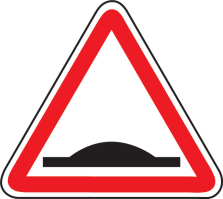 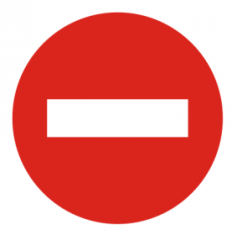 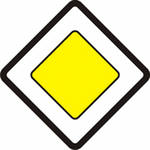                                  4.                                                 5. 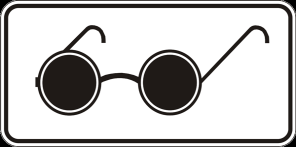 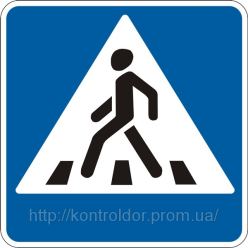 Часть «С»Перечислите основные правила для пешеходов.Промежуточная аттестация  по ОБЖ (9 класс)1. Что такое взрыв?а) разрушение большого масштаба;б) динамично протекающий процесс физических. химических и эргономических превращений веществ, сопровождающейся освобождением значительного количества энергии;в) быстро протекающий процесс физических и химических превращений веществ, сопровождающийся освобождением значительного количества энергии в ограниченном объёме.2. Какие взрывы наиболее часто встречаются в современных условиях?а) взрывы аэрозольных упаковок в быту;б) взрывы котлов в котельных;в) взрывы аппаратов., продукции и полуфабрикатов на химических предприятиях;г) взрывы паров бензина и других компонентов на нефтеперегонных заводах, а также боеприпасов на военных складах и арсеналах.3. Как в условиях мирного времени происходят взрывы и гибель людей?а) от взрывов при сносе зданий;б) от взрывов бытовых газовых баллонов;в) от взрывов петард;г) от взрывов неразорвавшихся бомб, снарядов и мин, оставшихся после войны.4. Чем характеризуется ударная волна любых взрывов при производственных авариях:а) небольшой силой воздействия;б) вызывает большие людские потери;в) вызывает панику у населения;г) вызывает разрушения элементов сооружений.5. Каковы основные поражающие факторы взрыва?а) волна прорыва;б) ударная волна;в) сильная загазованность местности;г) осколочные поля.6. Процесс горения протекает при следующих условиях:а) наличие горючего вещества;б) наличие окислителя;в) наличие условий для теплообмена;г) наличие источника воспламенения. Найдите допущенную ошибку.7. В каком из перечисленных примеров могут создаться условия для возникновения процесса горения:а) бензин + кислород воздуха;б) ткань, смоченная в азотной кислоте + тлеющая сигарета;в) гранит + кислород воздуха + пламя горелки;г) дерево + кислород воздуха + факел;д) ацетон + кислород воздуха + искра от зажигалки.8. Среди перечисленных ниже поражающих факторов укажите те, которые характерны для пожара:а) открытый огонь;б) интенсивное излучение гамма-лучение, поражающее людей;в) токсичные продукты горения, поражающие органы дыхания человека; 
д) образование облака заражённого воздуха.9. Как вы поступите, если увидите, что маленькие дети разожгли во дворе костёр и бросают в огонь бумагу, пластмассовые упаковки и баллончики из-под аэрозолей? Назовите правильные ответы:а) остановитесь и объясните им, что это опасно;б) пройдёте мимо;в) попытаетесь занять их чем-то другим;г) затушите костёр.10. Как вы поступите, если на вас загорелась одежда? Назовите правильный ответ:а) побежите и постараетесь сорвать одежду;б) остановитесь, упадёте и покатитесь, сбивая пламя;в) завернётесь в одеяло или обмотаетесь плотной тканью.11. Среди перечисленных поражающих факторов выберете те, которые характерны для химических аварий с выбросом АХОВ:а) интенсивное излучение гамма-лучей, поражающее людей;б) поражение людей опасными веществами через кожные покровы;в) лучистый поток энергии;г) проникновение опасных веществ через органы дыхания в организм человека.12. АХОВ наносят поражения:а) комбинированные (химическое поражение, пожары и взрывы);б) химические;в) радиационные.13. Выходить из зоны химического заражения следует с учётом направления ветра:а) по направлению ветра;б) перпендикулярно направлению ветра;в) навстречу потоку ветра.14. Хлор - это:а) бесцветный газ с резким запахом (нашатырного спирта);б) зеленовато-жёлтый газ с резким запахом;в) парообразное вещество с запахом горького миндаля и металлическим привкусом во рту.15. Аммиак - это:а) бесцветный газ с резким удушливым запахом, легче воздуха;б) бесцветный газ с резким запахом, тяжелее воздуха;в) газ с удушливым неприятным запахом, напоминающих запах гнилых плодов.16. При аварии на химически опасном объекте произошла утечка хлора. Вы живёте на 1-м этаже 9-ти этажного дома и можете оказаться в зоне заражения. Ваши действия:а) укроетесь в подвале здания;б) подниметесь на верхний этаж;в) останетесь в своей квартире.17. При аварии с утечкой аммиака в качестве индивидуального средства зашиты вы решили применить ватно-марлевую повязку. Каким раствором следует ее смочить? Назовите правильный ответ:а) 2%-м раствором нашатырного спирта;б) 2%-м раствором уксусной или лимонной кислоты;в) 2%-м раствором соды.18. Самым опасным излучением для человека является:а) альфа- излучение;б) бета-излучение;в) гамма-излучение.19. За счёт чего в основном образуется естественный радиационный фон? Назовите правильный ответ:а) за счёт радиации Солнца, Земли, внутренней радиоактивности человека, рентгеновских исследований, флюорографии, радиоактивных осадков от ядерных испытаний. проводившихся в атмосфере;б) за счёт увеличения добычи радиоактивных материалов;в) за счёт роста химически опасных производств, использования радиоактивных материалов на производстве, сжигания угля, нефти, газа на ТЭС.20. Какую цель преследует проведение йодной профилактики? Не допустить:а) возникновение лучевой болезни;б)внутреннего облучения;в) поражение щитовидной железы.21. Определите последовательность оказания первой медицинской помощи при отравлении лекарственным препаратами:а) дать пострадавшему выпить крепкого чая и съесть чёрных сухарей;(3)б) срочно вызвать скорую помощь;(1)в) промыть пострадавшему желудок.(2)22. Определите последовательность оказания первой медицинской помощи при химическом ожоге кислотой:а) дать обезболивающее средство;(4)б) промыть кожу проточной водой;(2)в) удалить с человека одежду, пропитанную кислотой;(1)г) промыть место повреждения слабым раствором питьевой соды;(3)д) доставить пострадавшего в лечебное учреждение.(5)23. Определите последовательность оказания первой медицинской помощи при химическом ожоге щёлочью:а) промыть кожу проточной водой;(2)б) промыть повреждённое место слабым раствором (1 -2%) уксусной кислоты;(3)в) удалить одежду, пропитанную щёлочью;91)г) доставить пострадавшего в медицинское учреждение;(5)д) дать обезболивающее средство.(4)24. РСЧС создана с целью:а) прогнозирования ЧС на территории РФ и организации проведения аварийно-спасательных и других неотложных работ;б) объединения усилий органов центральной власти, органов исполнительной власти, субъектов РФ, городов и районов, а также организаций, учреждений и предприятий, их сил и средств в области предупреждения и ликвидации чрезвычайных ситуаций;в) обеспечения первоочерёдного жизнеобеспечения населения, пострадавшего в чрезвычайных ситуациях на территории РФ.25. Назовите закон в России определяющий правовые и организационные нормы в области зашиты от чрезвычайных ситуаций:а) закон Российской Федерации «О безопасности»;б) Федеральный закон «Об обороне»;в) Федеральный закон «О защите населения и территорий от чрезвычайных ситуаций природного и техногенного характера»;г) Федеральный закон «О гражданской обороне».26. К зоне чрезвычайной ситуации относятся:а) территория, на которой прогнозируется ЧС;б) территория, на которой расположены потенциально опасные объекты:в) территория, на которой сложилась ЧС.27. Основными документами международного гуманитарного права являются:а) Декларация прав человека;б) Устав организации Объединённых Наций;в) Четыре Женевские конвенции и два Дополнительных протокола к ним.28. Для обозначения людей, имеющих право принимать участие в военных действиях, в международном праве используется термин:а) репатрианты;б) комбатанты;в) интернированные.29. Определите последовательность оказания первой медицинской помощи при обмороке:а) обрызгать лицо холодной водой;(3)б) придать ногам возвышенное положение;(4)в) пострадавшего уложить на спину с несколько откинутой назад головой;(1)г) расстегнуть воротник и дать доступ свежего воздуха.(2)30. Определите последовательность реанимационной помощи пострадавшему:а) произвести прекардиальный удар в области грудины;(2)б) положить пострадавшего на спину на жёсткую поверхность;(1)в) провести искусственную вентиляцию лёгких;(4)г) приступить к непрямому массажу сердца;(3)д) вызвать «скорую помощь» или срочно доставить пострадавшего в больницу.(5)СОГЛАСОВАНОЗам. директора по УВР«_____»_________20___________________________М.М. ЧуриковаУТВЕРЖДЕНО Приказом от ______________№________Директор МБОУ  ООШ№4_________________________О.П. Играшкина№наименование раздела, темы, урокаКоличествочасовР-IБезопасность человека в природных условиях24Глава 1Подготовка к активному отдыху на природе  51.1Природа и человек 11.2Ориентирование на местности 11.3Определение своего местонахождения и направления движения на местности 11.4, 1.5Подготовка к выходу на природу.  Определение места для бивака и организация бивачных работ.11.6Определение необходимого снаряжения для похода. Обобщающее занятие.1Глава 2Активный отдых на природе и безопасность 52.1Общие правила безопасности во время активного отдыха на природе12.2Подготовка и проведение пеших походов на равнинной и горной местности  1  2.3Подготовка и проведение лыжных походов1  2.4Водные походы и обеспечение безопасности на воде  12.5Велосипедные походы и безопасность туристов.  Обобщающее занятие. Тест1Глава  3Дальний (внутренний) и выездной туризм.  Меры безопасности 63.1Основные факторы, оказывающие влияние на безопасность человека в дальнем и выездном туризме13.2Акклиматизация человека в различных климатических условиях1  3.3Акклиматизация в горной местности13.4Обеспечение личной безопасности при следовании к местам отдыха наземными видами транспорта13.5Обеспечение личной безопасности на водном транспорте13.6Обеспечение личной безопасности на воздушном транспорте. Обобщающее занятие. Тест 1Глава 4Обеспечение безопасности при автономном существовании человека в природной среде 44.1 Автономное существование человека в природе14.2 Добровольная автономия человека в природной среде1  4.3Вынужденная автономия человека в природной среде14.4Обеспечение жизнедеятельности человека в природной среде при автономном существовании. Обобщающее занятие.1Глава 5Опасные ситуации в природных условиях 45.1Опасные погодные явления1  5.2Обеспечение безопасности при встрече с дикими животными в природных условиях1  5.3, 5.4Укусы насекомых и защита от них.  Клещевой энцефалит и его профилактика1  Итоговый тест. Р-I1Р-IІОсновы медицинских знаний и здорового образа жизни10Глава 6Основы медицинских знаний и оказание первой медицинской помощи46.1Личная гигиена и оказание первой медицинской помощи в природных условиях 16.2Оказание первой медицинской помощи при травмах16.3Оказание первой медицинской помощи при тепловом и солнечном ударах, отморожении и ожоге16.4Оказание первой медицинской помощи при укусах змей и насекомых1Глава 7Здоровье человека и факторы, на него влияющие77.1Здоровый образ жизни и профилактика утомления 17.2Компьютер и его влияние на здоровье17.3Влияние неблагоприятной окружающей среды на здоровье человека1  7.4Влияние социальной среды на развитие и здоровье человека 1  7.5, 7.6Влияние наркотиков и других психоактивных веществ на здоровье человека Профилактика употребления наркотиков и других психоактивных веществ. 2Итоговый тест. Р-IІ1ВСЕГО  часов35№ раздела, темы, уроканаименование раздела, темы, урокаКоличество часовМ-1Основы безопасности личности, общества, государства27Р-1-2Основы комплексной безопасности. Защита населения Российской Федерации от  чрезвычайных ситуаций25Глава  1Общие понятия об опасных и чрезвычайных ситуациях природного характера   31.1Различные природные явления 1  1.2Общая характеристика природных явлений1  1.3Опасные и чрезвычайные ситуации природного характера. Обобщающее занятие 1  Глава 2Чрезвычайные ситуации геологического происхождения62.1Землетрясение. Причины возникновения землетрясения и его возможные последствия 12.2Защита населения от последствий землетрясений12.3Правила безопасного поведения населения при землетрясении  12.4Расположение вулканов на Земле, извержение вулканов12.5Последствия извержения вулканов. Защита населения12.6Оползни и обвалы, их последствия, защита населения1Глава 3  Чрезвычайные ситуации метеорологического происхождения33.1Ураганы и бури, причины их возникновения, возможные последствия.1  3.2Защита населения от последствий ураганов, бурь.13.3Смерчи. Обобщающее занятие по Главе 3. ТЕСТ1Глава 4Чрезвычайные ситуации гидрологического происхождения84.1 Наводнения. Виды наводнений и их причины 1  4.2Защита населения от последствий наводнения14.3Рекомендации населению по действиям при угрозе и во время наводнения14.4Сели и их характеристика14.5Защита населения от последствий селевых потоков14.6Цунами и их характеристика. 14.7Защита населения от цунами14.8Снежные лавины. Обобщающее занятие по Главе 4.1Глава 5Природные пожары и чрезвычайные ситуации биолого – социального происхождения55.1Лесные и торфяные пожары и их характеристика  1  5.2Профилактика лесных и торфяных пожаров, защита населения1  5.3Инфекционная заболеваемость людей и защита населения15.4Эпизоотии и эпифитотии1Итоговый тест  Р - I,   Р- II (Своя игра – ЧС природного характера)1Р-3Основы противодействия терроризму и экстремизму в Российской Федерации2Глава 6 Духовно – нравственные основы противодействия терроризму и экстремизму26.1Терроризм и опасность вовлечения подростка в террористическую и экстремистскую деятельность16.2Роль нравственных позиций и личных качеств подростка в формировании антитеррористического поведения1М-2Основы медицинских  знаний и  здорового  образа жизни 8Р - 4Основы здорового образа жизни3Глава 7Здоровый образ жизни и его значение для гармоничного развития человека37.1Психологическая уравновешенность17.2Стресс и его влияние на человека17.3Анатомо-физиологические особенности человека в подростковом возрасте1Глава  8Первая медицинская помощь  при неотложных состояниях58.1Общие правила оказания первой медицинской помощи18.2Оказание первой медицинской помощи при наружном кровотечении18.3Оказание первой медицинской помощи при ушибах и переломах. 18.4Общие правила транспортировки пострадавшего1Итоговый тест  1Всего часов 35№ наименование модулей, разделов, темКоличество часовР-IОбеспечение личной безопасности в повседневной жизни11Глава  1Пожарная безопасность 31.1Пожары в жилых и общественных зданиях, их причины и последствия 1  1.2Профилактика пожаров в повседневной жизни и организация защиты населения11.3Права, обязанности и ответственность граждан в области пожарной безопасности. Обеспечение личной безопасности при пожарах. Обобщающее занятие по Главе 1. ТЕСТ1Глава  2Безопасность на дорогах32.1Причины дорожно-транспортных происшествий и травматизма людей 1  2.2Организация дорожного движения, обязанности пешеходов и пассажиров12.3Велосипедист — водитель транспортного средства. Обобщающее занятие по Главе 2. ТЕСТ1Глава  3Безопасность на водоемах33.1Безопасное поведение на водоемах в различных условиях 1  3.2 Безопасный отдых на водоемах1  3.3Оказание помощи терпящим бедствие на воде. Обобщающее занятие по Главе 3. ТЕСТ1Глава 4Экология и безопасность24.1Загрязнение окружающей природной среды и здоровье человека 1  4.2Правила безопасного поведения при неблагоприятной экологической обстановке. ТЕСТ1Р-IIЧрезвычайные ситуации техногенного характера и безопасность населения11Глава 5Чрезвычайные ситуации техногенного характера и их последствия85.1Классификация чрезвычайных ситуаций техногенного характера  15.2, 5.3Аварии на радиационно опасных объектах и их возможные последствия. Обеспечение радиационной безопасности населения1  5.4, 5.5 Аварии на химически опасных объектах и их возможные последствия. Обеспечение химической защиты населения15.6Пожары и взрывы на взрывопожароопасных объектах экономики и их возможные последствия15.7Обеспечение защиты населения от последствий аварий на взрывопожарных объектах15.8Аварии на гидротехнических сооружениях и их последствия1  5.9Обеспечение защиты населения от последствий аварий на гидротехнических сооружениях1Обобщающее занятие по Главе 5.1Глава 6 Организация защиты населения от чрезвычайных ситуаций техногенного характера. 36.1Организация оповещения населения о чрезвычайных ситуациях техногенного характера 16.2, 6.3Эвакуация населения. Мероприятия по инженерной защите населения от чрезвычайных ситуаций техногенного характера1  Итоговый тест Р-II1Р-IIIОсновы медицинских  знаний  и  здорового  образа жизни13Глава  7Основы здорового образа жизни87.1Общие понятия о здоровье как основной ценности человека  17.2Индивидуальное здоровье человека, его физическая, духовная и социальная сущность17.3Репродуктивное здоровье — составляющая здоровья человека и общества17.4Здоровый образ жизни как необходимое условие сохранения и укрепления здоровья человека и общества17.5Здоровый образ жизни и профилактика основных неинфекционных заболеваний17.6Вредные привычки и их влияние на здоровье1  7.7, 7.8Профилактика вредных привычек. Здоровый образ жизни и безопасность жизнедеятельности1День ДЗД1Глава  8Основы медицинских знаний и оказание первой медицинской помощи58.1, 8.2Первая медицинская помощь пострадавшим и ее значение. Первая медицинская помощь при отравлениях аварийно - химически опасными веществами (практическое занятие)28.3Первая медицинская помощь при травмах (практическое занятие)18.4Первая медицинская помощь при утоплении (практическое занятие)1Итоговый тест Р-III1Всего часов 35№ наименование модулей, разделов, темКоличествочасовР-IОсновы безопасности личности, общества и  государства 23Глава 1 Национальная безопасность России в современном мире  41.1Россия в мировом сообществе. 11.2Национальные интересы России в современном мире  11.3Основные угрозы национальным интересам и безопасности России11.4Формирование современного уровня культуры населения в области безопасности жизнедеятельности Обобщающее занятие по Главе 1. ТЕСТ1Глава  2Чрезвычайные ситуации природного и техногенного характера и национальная безопасность России 32.1Опасные и чрезвычайные ситуации, общие понятия и определения, их классификация 12.2 Чрезвычайные ситуации природного характера, их причины и последствия1 2.3Чрезвычайные ситуации техногенного характера, их причины и последствия. Обобщающее занятие по Главе 2.1Глава 3Современный комплекс проблем безопасности социального характера и национальная безопасность России 23.1Военная угроза национальной безопасности России 13.2Международный терроризм — угроза национальной безопасности России. 1Глава  4Организационные основы по защите населения страны от чрезвычайных ситуаций мирного и военного времени 34.1Единая государственная система предупреждения и ликвидации чрезвычайных ситуаций (РСЧС) 14.2Гражданская оборона как составная часть национальной безопасности и обороноспособности страны14.3МЧС России — федеральный орган управления в области защиты населения и территорий от чрезвычайных ситуаций1Глава 5Основные мероприятия, проводимые в РФ, по защите населения от чрезвычайных ситуаций мирного и военного времени  55.1Мониторинг и прогнозирование чрезвычайных ситуаций 15.2Инженерная защита населения и территорий от чрезвычайных ситуаций15.3Оповещение населения о чрезвычайных ситуациях1 5.4, 5.5Эвакуация населения. Аварийно-спасательные и другие неотложные работы в очагах поражения1 Обобщающее занятие по Главе 3-5 ТЕСТ1Глава  6Организация борьбы с терроризмом и наркобизнесом в Российской Федерации 46.1Виды террористических акций, их цели и способы осуществления16.2 Законодательная и нормативно-правовая база по организации борьбы с терроризмом1 6.3Система борьбы с терроризмом  16.4Правила поведения при угрозе террористического акта1 6.5, 6.6Государственная политика противодействия наркотизму. Профилактика наркомании1Практическое занятие с документами1Р-IIОсновы медицинских знаний и здорового образа жизни 11Глава  7Основы здорового образа жизни 37.1Здоровье человека -  как индивидуальная, так и общественная ценность17.2Здоровый образ жизни и его составляющие17.3Репродуктивное здоровье населения и национальная безопасность России1Глава 8Факторы, разрушающие репродуктивное здоровье 38.1Ранние половые связи и их последствия 18.2Инфекции, передаваемые половым путем18.3Понятия о ВИЧ-инфекции и СПИДе. Обобщающее занятие ТЕСТ1Глава 9Правовые основы сохранения и укрепления репродуктивного здоровья 39.1Брак и семья 19.2Семья и здоровый образ жизни человека19.3Основы семейного права в Российской Федерации. Практическое занятие с документами1Глава 10Оказание первой медицинской помощи 210.1Первая медицинская помощь при массовых поражениях (практическое занятие)110.2Первая медицинская помощь при передозировке в приеме психоактивных веществ. Обобщающее занятие. ТЕСТ1Всего часов 34